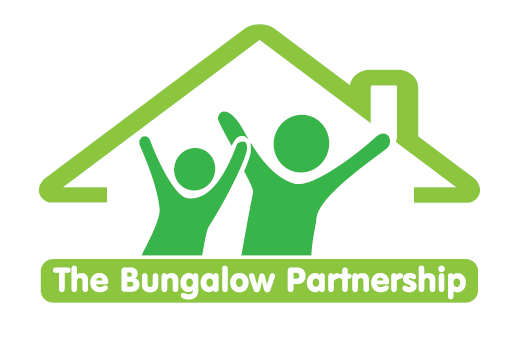 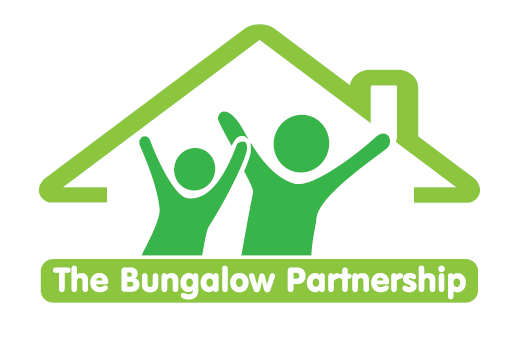 Making and Using Puppets for Children and Young People in TherapyLed by Cathie Sprague — Dramatherapist Wednesday 26th April 2023  1-3pmVenue: Barnardo’s Bridgeway Project, Tees Valley Services, Allendale Rd, Ormesby, Middlesbrough TS7 9LFThis is an experiential workshop for teachers and therapists which will explore….What is a puppet? Why Puppets?Making a puppet - participants will have a choice between 2 different types of puppet to create and take away with you.Techniques for using puppets, e.g. hot seating, dramatic encounters.What puppets can tell us about a child/young person and their development.£57.00 per delegateIncludes taking home puppets created within the sessionTo book a place please contactthebungalowpartnership@gmail.comThis training is in high demand and places are limited so book early to avoid disappointment. CONTACT DETAILS School/Organisation:_________________________________________________________________ Address: ________________________________________________________________________                  ________________________________________________________________________ Telephone: _____________________________ Email: ___________________________________  Contact: _______________________________Position in School: __________________________  Authorised by: __________________________Signature: __________________________________ TRAINING EVENT  £57.00 per delegate DELEGATES  Name                                                                        Email: _________________________________     ____________________________________________ _________________________________     ____________________________________________ _________________________________     ____________________________________________      TOTAL COST £ ______________ Please return completed booking form and accompanying Purchase Order (if required) to: 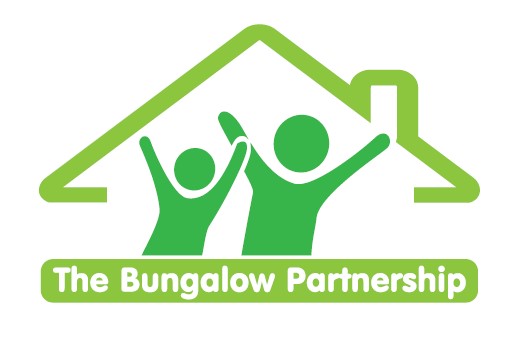 Making and Using Puppets for Children and Young People in Therapy- Wednesday 26th April 2023The Bungalow Partnership Rose Wood Academy The Garth Coulby Newham  Middlesbrough  TS8 0UG Tel: 01642 595363 Email: thebungalowpartnership@gmail.com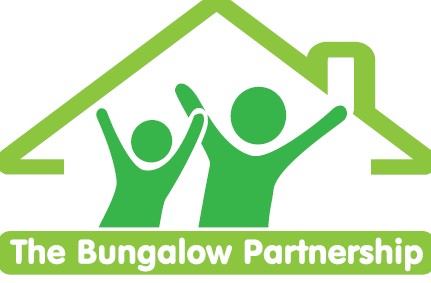 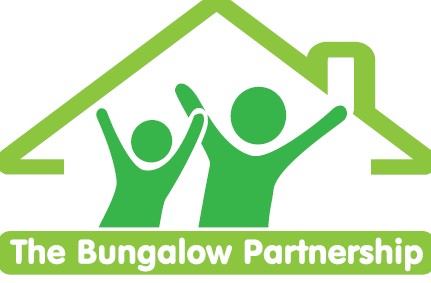 